Publicado en Madrid el 19/01/2024 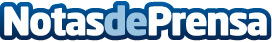 Eurowings, Iberia Express e Iberia fueron las compañías más puntuales en España en 2023, según AirHelpMás de 800.000 vuelos salieron desde aeropuertos españoles, y un 25% sufrieron algún tipo de retraso. Además, Ryanair fue la aerolínea con la que más pasajeros despegaron

Datos de contacto:Deiene  GonzálezGabinete de prensa AirHelp913022860Nota de prensa publicada en: https://www.notasdeprensa.es/eurowings-iberia-express-e-iberia-fueron-las Categorias: Nacional Viaje Sociedad Turismo Movilidad y Transporte http://www.notasdeprensa.es